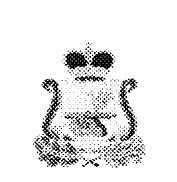 АДМИНИСТРАЦИЯ ТЮШИНСКОГО СЕЛЬСКОГО ПОСЕЛЕНИЯКАРДЫМОВСКОГО РАЙОНА СМОЛЕНСКОЙ ОБЛАСТИПОСТАНОВЛЕНИЕот  28.11.2022                        № 0113В соответствии с Федеральным законом от 5 декабря 2005 года № 154-ФЗ «О государственной службе российского казачества» Администрация Тюшинского сельского поселения Кардымовского района Смоленской областип о с т а н о в л я е т:1. Утвердить прилагаемое Положение о порядке финансирования муниципальной или иной службы членов казачьих обществ в Тюшинском сельском поселении Кардымовского района Смоленской области.2. Разместить настоящего постановление на официальном сайте Администрации  Тюшинского сельского поселения Кардымовского района Смоленской области  в информационно-коммуникационной сети «Интернет».         3. Контроль  исполнения настоящего постановления оставляю за собой.УТВЕРЖДЕНОпостановлением Администрации Тюшинского сельского поселения Кардымовского района Смоленской областиот 28.11. 2022 № 0113ПОЛОЖЕНИЕо порядке финансирования муниципальной или иной службы членов казачьих обществ в Тюшинском сельском поселении Кардымовского района Смоленской областиНастоящее Положение разработано в соответствии с Федеральным законом от 5 декабря 2005 года № 154-ФЗ «О государственной службе российского казачества» в целях установления порядка финансирования муниципальной или иной службы членов хуторских, станичными, городских, районных (юртовых), окружных (отдельских) казачьих обществ (далее – казачьи общества) в Тюшинском сельском поселении Кардымовского района Смоленской области.         2. Финансирование расходов, связанных с муниципальной или иной службой членов казачьих обществ осуществляется за счет средств бюджета Тюшинского сельского поселения Кардымовского района Смоленской области (далее - местный бюджет). 3.  Финансирование муниципальной или иной службы членов казачьих обществ осуществляется в соответствии с требованиями действующего законодательства на основании договоров (соглашений), заключенных Администрацией Тюшинского сельского поселения Кардымовского района Смоленской области с казачьими обществами (далее – договор) при условии, что казачьи общества внесены в государственный реестр казачьих обществ в Российской Федерации и зарегистрированы на территории Смоленской области.4. В договоре определяется порядок финансового обеспечения расходных обязательств, связанных с оказанием членами казачьих обществ содействия органам местного самоуправления Тюшинского сельского поселения Кардымовского района Смоленской области  в осуществлении установленных задач и функций.5. Финансовое обеспечение расходных обязательств, связанных с реализацией договоров осуществляется в установленном порядке в пределах ассигнований местного бюджета, предусмотренных на обеспечение деятельности Администрации Тюшинского сельского поселения Кардымовского района Смоленской области на соответствующий финансовый год.Об утверждении Положения о порядке финансирования муниципальной или иной службы членов казачьих обществ в Тюшинском сельском поселении Кардымовского района Смоленской областиГлава муниципального образования Тюшинского сельского поселения Кардымовского района Смоленской областиЕ.Е. Ласкина